МЕТОДИЧЕСКИЕ УКАЗАНИЯ ПО РАБОТЕ С ПРОЕКТОМ«В гостях у сказок»Автор проекта: Ашкина Ксения Александровна, воспитатель  ГБДОУ детский сад № 5 Василеостровского района Санкт-Петербурга Руководитель: Ирина Алексеевна Порохова.Возрастная группа: старшая, подготовительная к школе группа. Цель проекта: формирование устойчивого интереса к сказкам. Задачи:Обучающие:1. Побуждать детей узнавать сказки по картинкам;2. Способствовать закреплению знаний о сказках;3. Активизировать и пополнять словарный запас за счет слов прилагательных, существительных, глаголов, продолжать формировать у детей умение согласовывать слова в предложении;Развивающие:1. Развивать умение рассуждать и анализировать. 2. Продолжать развивать связную речь, расширять и обогащать словарь по теме.3. Развивать внимание, память, мышление. 4. Развивать фонематические функции, навыки звукобуквенного анализа. Воспитательные:1. Развивать коммуникативные навыки в общении с взрослыми и сверстниками, 2. Поощрять интерес к совместным игровым действиям, воспитывать взаимопонимание. Реализуемые образовательные области: Познавательное развитие.Социально – коммуникативное развитие.Речевое развитие. Проект носит обучающий и закрепляющий характер и рассчитан на работу с детьми подготовительной к школе группы  Проект состоит из 20 страниц. На каждой странице задания задает сказочный герой Оле Лукойе. Переход со страницы на страницу осуществляется при помощи волшебных клубков  , оснащённых гиперссылками. Располагаются значки в правом и нижнем углу каждой страницы. Переход на страницу содержания осуществляется при помощи значка избушки. Содержание также оснащено гиперссылками, что позволяет перейти к необходимой игре. 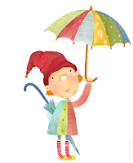 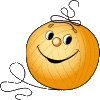 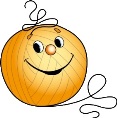 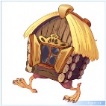 Содержание проекта:СТРАНИЦА №1. Титульный лист.СТРАНИЦА №2. Содержание с гиперссылками на страницы с играми.СТРАНИЦА №3. Знакомство с Оле Лукойе. Под вопросительной областью скрывается задание: нужно пройти по заданному пути и узнать имя героя. Под зонтиком скрывается проверочная область. СТРАНИЦА №4. «Семеро козлят». Оле Лукойе предлагает помочь маме Козе найти козлят. Мама Коза напоминает, сколько козлят нужно найти.СТРАНИЦА №5. «Разложи по сундукам». Детям предлагается разложить по сундукам обычные и  волшебные предметы.СТРАНИЦА №6. «Составь картинку». Нужно собрать картинку, расставив пронумерованные части по порядку.СТРАНИЦА №7. «Лабиринт». Нужно помочь Алёнушке найти братца Иванушку, пройдя по числам от 1 до 10. СТРАНИЦА №8. «Найди тень».  Нужно подобрать тень Незнайки.СТРАНИЦА №9. «Собери пазл». Собрать пазл и вспомнить название сказки.СТРАНИЦА №10. «Найди различия». Найти 13 различий на картинках. Проверочная область скрывается  за мышкой.СТРАНИЦА №11. «Угадай мелодию». Детям предлагается соединить линиями героев сказок с песнями, которые они исполняют.СТРАНИЦА №12. «Домино». Кощей Бессмертный просит помочь детей заполнить пропуски в домино. Проверочная область находится под Кощеем.СТРАНИЦА №13. «Дом, замок, избушка». Детям нужно определить количество слогов в слове и поместить соответствующую картинку в нужный столбик.СТРАНИЦА №14. «Разминка». Детям предлагается вместе с Буратино немножко размяться.СТРАНИЦА №15. «Разгадай кроссворд». Детям предлагается разгадать кроссворд.СТРАНИЦА №16. «Подзорная труба». Детям необходимо помочь звездочёту  найти и сосчитать звезды.СТРАНИЦА №17. «Мемо». Поочередно лопая пузыри, найти парные картинки.СТРАНИЦА №18. «Загадки». Нужно отгадать загадку и выбрать правильный ответ.СТРАНИЦА №19. «Адрес». Детям предлагается по заданным цифрам и буквам найти загаданного героя.СТРАНИЦА №20. Прощальный слайд.